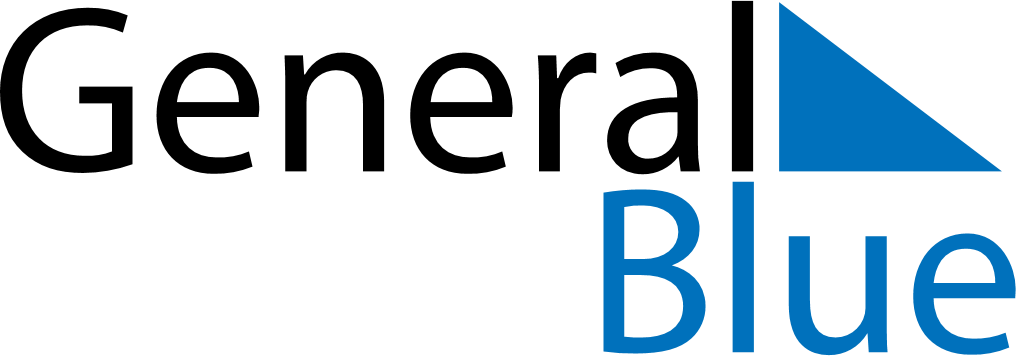 October 2029October 2029October 2029October 2029SpainSpainSpainSundayMondayTuesdayWednesdayThursdayFridayFridaySaturday12345567891011121213Fiesta Nacional de EspañaFiesta Nacional de España1415161718191920212223242526262728293031